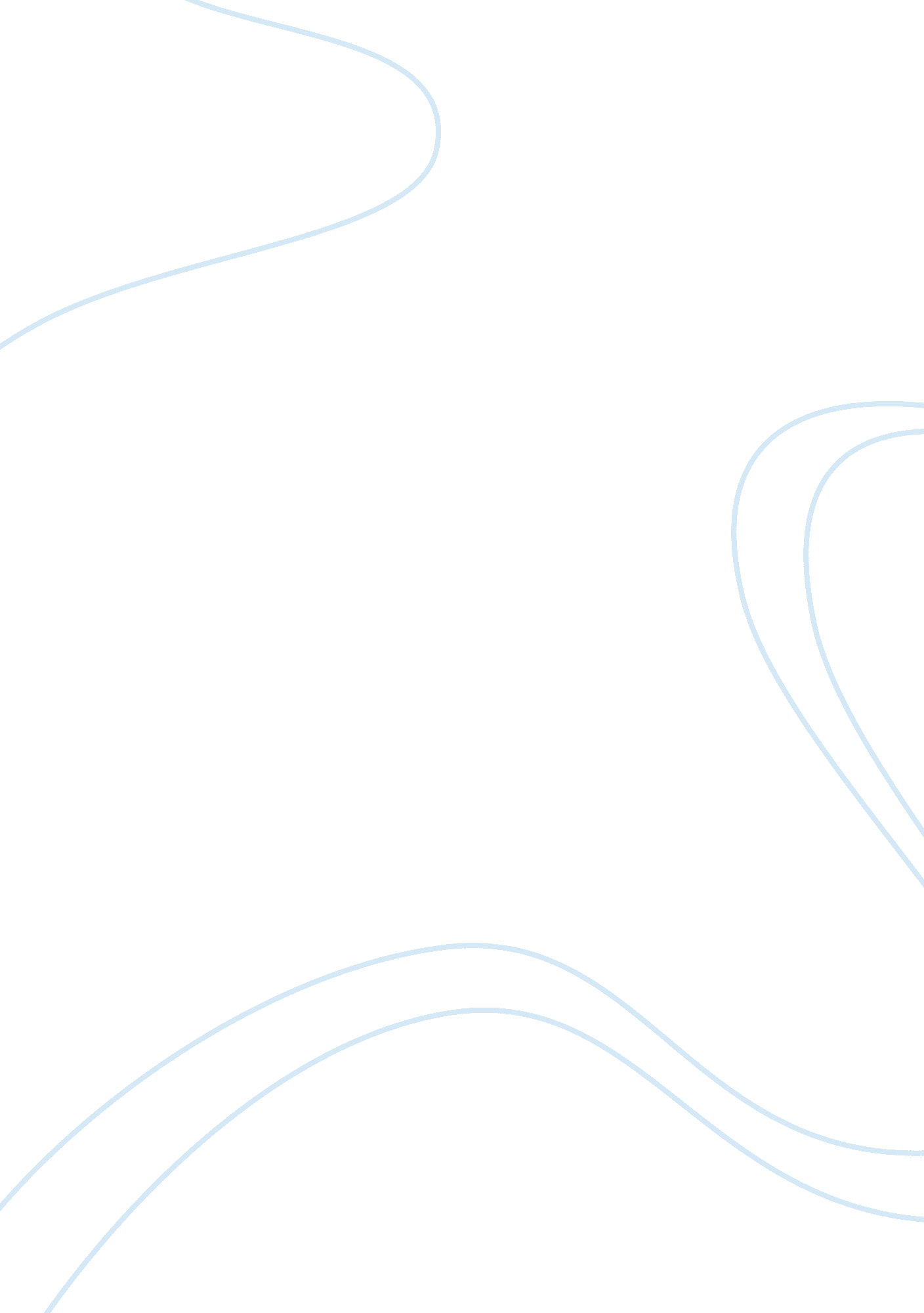 Proofs of the holocaustHistory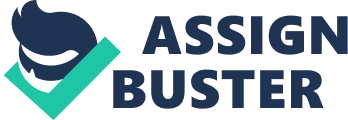 Proofs of the Holocaust According to the Merriam-Webster dictionary, the word holocaust is defined as the sacrifice consumed by fire. However, once used with a capital letter “ H,” the word would have a different meaning. Its definition would then be shifted to the mass killings that have happened during World War II. One of the proofs of the Holocaust is the “ gas chambers” at Auschwitz. If one would just be listening to the guides during one of the tours, they would simply believe that the buildings are in its original state. Nothing has been changed after the war. However, when one would have the privilege to talk to the historians at the place, they would be given a completely different answer. That information should be made public so that future generations would not have a misconception of what truly happened. 
In tours, it has been said that the killings happened non-stop. Then according to Dr. Franciscek Piper, it was the delousing happened day and night while the “ killings” happened 20 to 30 minutes during 24 hours. Exaggerations are being given to facts. For what reason? Just the thought of innocent people being killed is enough to get sympathy from generations. There is no need for false information to gain compassion about what have transpired. All that the public needs is the truth. Figures may not be exact and just estimations, which would be completely fine as long as estimations would not be sensationalized. 
Based on the video which had been the focus and the main reference of the paper, right and truthful facts are of utmost importance specifically in facing issues such as the Holocaust which had affected the lives of a whole generation. 
Works Cited: 
“ Holocaust.” Merriam-Webster Dictionary. 2011. 
David Cole Interviews Dr. Franciscek Piper. David Cole. Auschwitz Camp, Poland. 1992. 